Муниципальное бюджетное общеобразовательное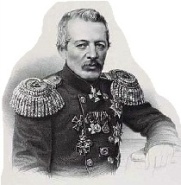  учреждение«Средняя школа № 17 имени В. С. Завойко»Петропавловск-Камчатского городского округаСеминар на тему «Мы пишем СИНКВЕЙН». Виды работы  со  словарными словами.   Подготовила учитель-логопедI квалификационной  категорииНайдюк Ирина Васильевнаг. Петропавловск-Камчатский 2017г.Проблема формирования орфографической зоркости в современной школе приобретает всё большую актуальность. Программой по русскому языку в начальной школе предусмотрено обязательное изучение словарных слов. Главная задача – научить детей писать словарные слова без ошибок.Каждый педагог знает, с каким трудом даётся изучение словарных слов, как быстро дети устают от монотонного повторения, как неохотно заглядывают на последнюю страницу учебника в словарь.
     Известно, что в русском языке немало слов, написание которых не подчиняется  правилам проверки. Необходимо развивать у школьников все виды памяти: слуховую, зрительную, эмоциональную, тактильную. Актуальной остаётся задача сделать интересным, познавательным процесс изучения словарных слов, а также снизить тревожность детей перед написанием словарного диктанта.
        Навыки написания словарных слов, с одной стороны, во многом зависят от словарных возможностей детей, их активного словарного запаса, с другой, изучение таких слов и проведение словарно-орфографических упражнений должно способствовать активизации словаря младших школьников. Сделать процесс усвоения трудных слов более эффектным – задача сложная, требующая от современного учителя большой творческой работы.
Недостаточно, чтобы ученик познакомился с грамматическим явлением как таковым. Важно добиться, чтобы значения закрепились, чтобы ученик мог их «переносить» на другие  встречающиеся ему явления языка. В результате системы упражнений над словарным словом учащиеся овладевают значениями настолько, что у них вырабатываются навыки и умения быстро и точно применять полученные знания о слове на практике. При закреплении слов, кроме словарного диктанта, можно использовать методику составления синквейна.Современная Логопедия находится в постоянном активном поиске путей совершенствования и оптимизации процесса обучения и развития детей на разных возрастных этапах и в различных образовательных условиях, которые характерны для детей с особыми образовательными потребностями. 
         Находясь на границе соприкосновения педагогики, психологии и медицины логопедия использует в своей практике, адаптируя к своим потребностям наиболее эффективные, не традиционные для неё методы и приёмы смежных наук, помогающие оптимизировать работу учителя логопеда.         Данный образовательный ресурс предназначен   для учителей начальных классов,   учителей-логопедов,  психологов.   Можно применять на уроках русского языка и литературного чтения, на логопедических занятиях со школьниками, у которых имеются нарушения письменной речи.  Методическая разработка  по работе над словарными словами в начальной школе                                  "Мы пишем Синквейн"
           Параллельно с задачей накопления, обогащения, уточнения словарного запаса должна решаться другая не менее важная: создание условии для его активизации и актуализации собственного высказывания. И здесь на помощь может прийти дидактический синквейн. Эта технология не требует особых условий для использования и органично вписывающаяся в работу по развитию лексико–грамматических категорий у младших школьников с ОНР. 
Синквейн с французского языка переводится как «пять строк», пятистрочная строфа стихотворения. Дидактический синквейн основывается на содержательной стороне и синтаксической заданности каждой строки. Составление дидактического синквейна является формой свободного творчества, требующей от автора умения находить в информационном материале наиболее существенные элементы, делать выводы и кратко их формулировать. Эти способности очень востребованы в современной жизни. 
       В настоящее время технология составления синквейна активно используется в психологии как эффективный инструмент для рефлексирования и в работе учителей предметников в школе, как средство, способствующее прочному усвоению знаний, развивающее способность обобщать и резюмировать информацию, дающее возможность оценить уровень знаний учащегося. Так как человек, не владеющий знаниями по теме, не сможет составить синквейн. 
     Актуальность и целесообразность использования дидактического синквейна в логопедической практике объясняется тем, что: 
        - Новая технология – открывает новые возможности; современная логопедическая практика характеризуются поиском и внедрением новых эффективных технологий, помогающих оптимизировать работу учителя -логопеда. 
        - Гармонично вписывается в работу по развитию лексико–грамматических категорий, использование синквейна не нарушает общепринятую систему воздействия на речевую патологию и обеспечивает её логическую завершенность. 
        - Способствует обогащению и актуализации словаря, уточняет содержание понятий. 
        - Является диагностическим инструментом, даёт возможность педагогу оценить уровень усвоения ребёнком пройденного материала. 
        - Носит характер комплексного воздействия, не только развивает речь, но способствует развитию ВПФ (памяти, внимания, мышления). 
                 Правила составления дидактического синквейна 
       • первая строка – одно слово, обычно существительное, отражающее главную идею; 
      • вторая строка – два слова, прилагательные; 
      • третья строка – три слова, глаголы, описывающие действия в рамках темы; 
     • четвертая строка - фраза из нескольких слов, показывающая отношение к теме; 
     • пятая строка – слова, связанные с первым, отражающие сущность темы (это может быть одно слово).    Начинать работу можно как только первоклассники познакомятся с понятиями «слово-предмет», «слово-признак», «слово-действие». Первое время работа может быть коллективной. Дети учатся ставить вопросы, составлять словосочетания, строить предложения, расширяют словарный запас.            Написание синквейна - это быстрый инструмент для рефлексирования, обобщения понятий. Автор должен обладать глубоким знанием темы, иметь свое собственное мнение, уметь его высказывать и делать выводы.Синквейн — это анализ и синтез информации, игра слова. Это поэзия, которая способствует творческому саморазвитию и красивому выражению своих мыслей. Это способ написания оригинальных и красивых стихотворений. Именно поэтому синквейн, как метод обучения, приобретает все большую популярность и все чаще применяется в образовательном процессе.Способы   работы  с  синквейнамиСоставление нового синквейна.Составление краткого рассказа по готовому синквейну с использованием  слов и фраз, входящих в состав синквейна. Анализ неполного синквейна без указания темы синквейна и определение названия темы этого синквейна.Составление нового синквейна.СОБАКАСобака.Служебная, верная.(умная, дворовая, породистая, служебная, охотничья, бездомная)Лает, охраняет, скулит.   (рычит, играет, кормит, дрессировать)Он – верный друг человека.(Не учи щуку плавать, а собаку лаять.Без собаки зайца не поймаешь.)Друг.                                                ПЕТУХ1. Петух.2. Громкоголосый, драчливый.    (молодой, голосистый, красивый)3. Кукарекает, будит, бродит.    (щиплет, клюёт, следит)4.  Утром  вовремя  всех будит.5. Забияка.   (перья, бородка, гребешок)СОРОКАСорока Белохвостая, болтливая.(длиннохвостая, говорливая, пёстрая)Летит, стрекочет, хлопочет.(вертится, трещит, скачет, клюёт)Вещунья, белобока, и зовут её сорока.Весть.БЕРЁЗА1. Берёза.2. Белоствольная, ветвистая.    (высокая, тонкая, красавица)3. Растёт, стоит, качается.    (сидеть, влезть, забраться, ухаживать)4. Весну встречает, серёжки надевает.На белых берёзах лопаются почки.    Берёзой обогреешься, но не оденешься.5. Символ России.МАЛИНАМалина.Сладкая, ароматная.(спелая, лесная, крупная)Любить, собирать, рвать(зреет, растёт)Спустя лето по малину не ходят.(Мы пили чай с малиновым вареньем.)Ягодка   (варенье, джем, пирог).ЯБЛОКО1. Яблоко.2. Сладкое, наливное.    (душистое, спелое, румяное, большое, вкусное, печёное, антоновские, поздние)3. Запечь, угостить, сварить.4. Спелое, красное,  с кожицей гладкой.Яблоко от яблони недалеко падает.5. Осень.   (фрукты, урожай, пироги)Составление краткого рассказа по синквейну.МЕДВЕДЬМедведь.Косолапый, неуклюжий.(огромный, сильный, голодный, бурый, белый, страшный)Лазает, плавает, бегает.(ловит, спит, выслеживает)Всю зиму спит в берлоге.(В зоопарке ребята видели белого медведя.Медведь на ухо наступил.)Хозяин.         Медведь – косолапое     неуклюжее  животное. Медведь   хорошо лазает и плавает, быстро бегает.  Он всю зиму спит в берлоге. Медведь – хозяин леса.ЛИСИЦАЛисица. Хитрая,  рыжая. (ловкая, молодая, чрно-бурая)Крадёт, обманывает, обнюхивает. (заметает,  хитрит, ловит) Хвост пушистый,   мех золотистый. В птичник повадится – жди беды.Пушистым хвостом заметает следы.Плутовка. У  лисицы    рыжая  шерсть, пушистый    хвост.  Лиса – хищное животное, крадёт кур, ловит зайцев и мышей. В сказках лисица - хитрая,  обманывает других героев. Часто называют её плутовкой. Определение названия темы   синквейна.……... Чудная, запоминающаяся. Рассказывает, изображает, впечатляет. Любуюсь  пейзажем  зимнего  леса. Живопись.                                      (КАРТИНА)……... Смирная, безрогая. Кормит, пасётся, жуёт. Пёстрая, ест зелёное, даёт белое. Молоко.                                 (КОРОВА)…….. Талантливый, способный. Учит,  знает, пишет. Он шагает  утром в школу.Школьник. (УЧЕНИК)Заключение Изучение словарных слов осуществляется в системе всего коррекционного воздействия, направленного на преодоление нарушений письма у младших школьников.Написание синквейна является формой свободного творчества, требующей от автора умения находить в информационном материале наиболее существенные элементы, делать выводы и кратко их формулировать. Т.е. процесс написания синквейна позволяет учителю гармонично сочетать элементы всех образовательных систем: информационной, деятельностной и личностно-ориентированной.Таким образом,   при составлении синквейна на уроках:повышается интерес к изучаемому материалу;развивается образное мышление;развиваются творческие способности учащихся;совершенствуются коммуникативные навыки и умения емко и лаконично выражать свои мысли;развивается мышление и воображение;вырабатывается способность к анализу;уменьшается время, отводимое на запоминание информации;расширяется словарный запас.В ходе работы по данной методике ученики способны не только углубить свои знания по любой теме, но и усовершенствовать умения работать самостоятельно с дополнительными источниками информации, планировать свою учебную деятельность.Систематическая и целенаправленная работа над трудными словами вызывает у учащихся интерес к изучению этих слов и способствует их прочному и успешному запоминанию.    При составлении синквейна, кроме всего сказанного, дети повторяют части речи, а учитель, проверяя работы, может увидеть недочеты, пробелы в знаниях каждого ребенка.Список использованной литературы Душка Н. Синквейн в работе по развитию речи дошкольников  (рус.). Журнал «Логопед», №5 (2005).Лайло В.В. Повышение грамотности и развитие мышления.Пособие для учителя Дрофа 2002Окунцова Е.А. Трудности устной речи Словарь-справочник  Изд-во Московский Университет 2004Словарная работа. 1-4 классы/ сост. С. М. Мельникова. – М.: ВАКО, 2013. Интернет ресурсы:     http://ru.wikipedia.org/; hipermir.ru; mir-ovosey.ru;schkola1.68edu.ru.